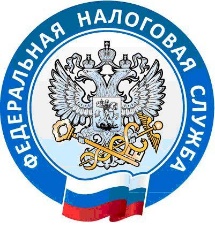 Единый налоговый платеж – что это и почему это удобно?Ответить на данный вопрос - самое время, ведь 1 декабря - срок уплаты налогов физических лиц, уже не за горами, и рассылка налоговых уведомлений уже началась.  Если раньше перечислить налоги физических лиц (транспортный налог, земельный налог, налога на имущество физических лиц, а также налог на доходы физических лиц в соответствии с пунктом 6 статьи 228 Налогового кодекса) можно было только на основании налогового уведомления и только после его получения от налоговой. При этом каждый налог требовалось оплачивать отдельной суммой на свой код. А деньги в бюджет нужно было перечислить до истечения общего для всех налогов срока уплаты. Такой разовый платеж в конце года мог быть не очень удобным для налогоплательщиков, особенно если сумма оказывалась существенной. С 2019 года произвести уплату налогов физических лиц стало значительно проще – внося в бюджет сумму единым налоговым платежом (ЕНП).  ЕНП – новый, альтернативный обычному способ оплаты личных налогов физических лиц. Его законодательное определение закреплено в статье 45.1 НК РФ.Удобство исполнения своих налоговых обязанностей путем перечисления единого налогового платежа связано и с тем, что вы самостоятельно определяете периодичность внесения средств. Примерно зная размер своих налоговых обязательств, вы можете распределить их уплату во времени и выбрать комфортную лично для вас схему оплаты налогов до истечения крайнего срока уплаты, установленного законом.Например, если совокупная сумма налоговых платежей за год составляет 12 000 рублей, можно вносить по 1000 рублей каждый месяц. И тогда к наступлению срока уплаты у вас уже будет накоплена сумма, необходимая для исполнения своих налоговых обязанностей. Вносить деньги можно любым удобным для вас способом:• через банковские терминалы или онлайн сервисы «Мобильный банк» кредитных учреждений;• Почту России;• через сервис «Заплати налоги», размещенный на официальном сайте службы;• и самое удобное – через личный кабинет налогоплательщика, закладка «Мои налоги» / «Единый налоговый платеж».Следует отметить, что оплачивать не обязательно лично, по вашей просьбе это может сделать кто угодно: супруг, родители, дети, а также просто друзья и знакомые.КБК для уплаты единого налогового платежа физического лица - 182 1 06 07000 01 1000 110.Таким образом, единый налоговый платеж – это копилка, где вы храните свои денежные средства для исполнения ваших налоговых обязанностей до наступления срока оплаты. Итак, вы отложили определенную сумму путем внесения единых налоговых платежей. И вот вам приходит налоговое уведомление. Возникает вопрос - что нужно делать дальше?А дальше вам необходимо сравнить, сколько денег вы уже уплатили, и какая сумма налогов указана в налоговом уведомлении. Если сумма, уплаченная вами соответствует сумме начисленных налогов, то делать ничего не нужно. Когда наступит срок уплаты, налоговая служба самостоятельно спишет необходимую сумму, о чем вам будет направлено соответствующее сообщение. Если же накопленных денег окажется недостаточно, то вам нужно либо довнести разницу на счет ЕНП, либо доплатить ее по реквизитам конкретного налога указанным в налоговом уведомлении.В случае если вы внесли больше, чем указано в налоговом уведомлении, то излишне уплаченную сумму вы можете оставить на будущий год, а можете и вернуть, направив соответствующее заявление в налоговый орган (форма заявления утверждена приказом ФНС России от 14.12.2018 №ММВ-7-8/804@).Таким образом, ЕНП - это достаточно быстрый и удобный способ оплаты своих налогов.                                 Пресс-служба МРИ ФНС России №8 по Республике Бурятия